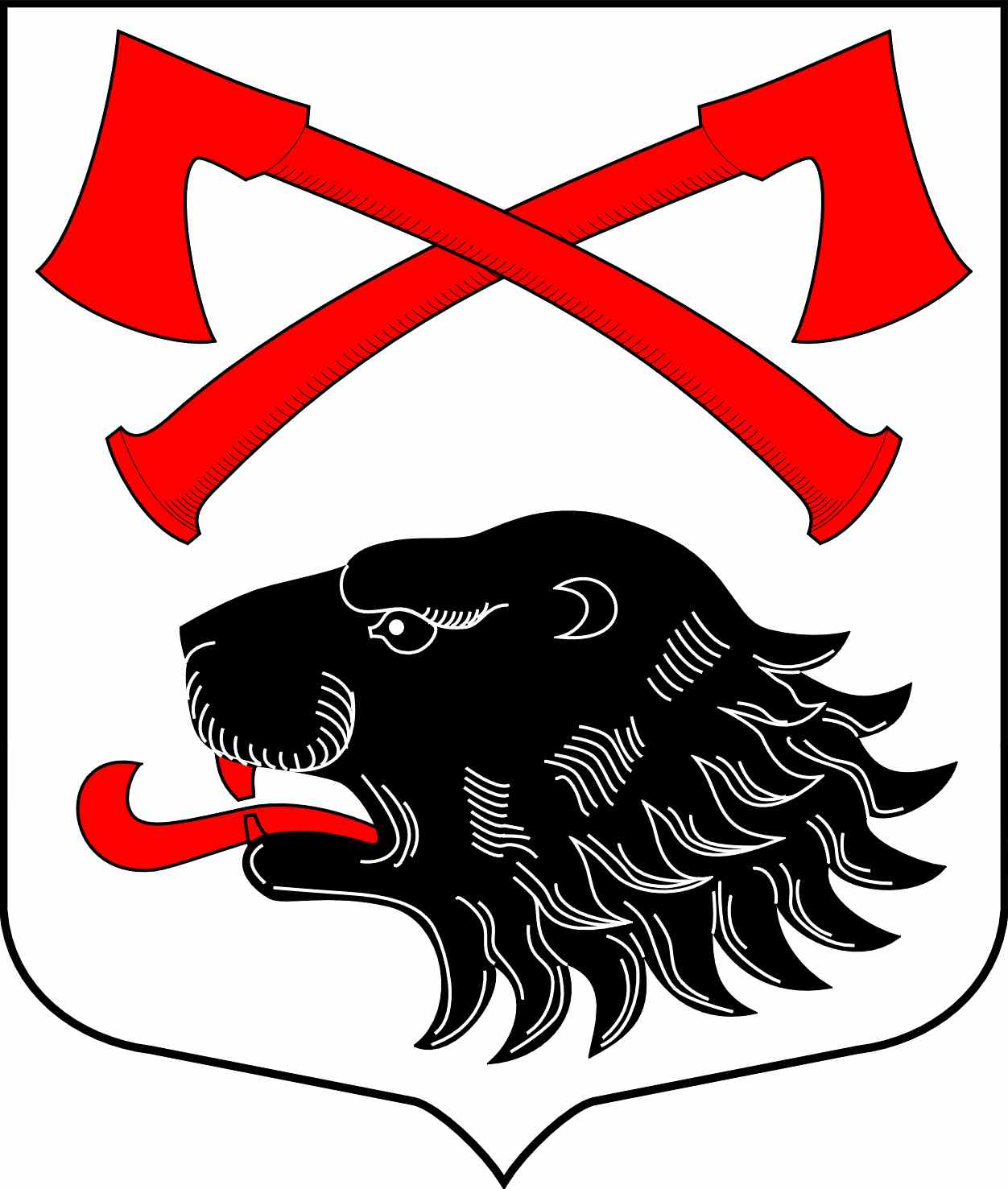 РОССИЙСКАЯ ФЕДЕРАЦИЯАДМИНИСТРАЦИЯ МУНИЦИПАЛЬНОГО ОБРАЗОВАНИЯКУСИНСКОЕ СЕЛЬСКОЕ ПОСЕЛЕНИЕКИРИШСКОГО МУНИЦИПАЛЬНОГО РАЙОНА ЛЕНИНГРАДСКОЙ ОБЛАСТИПОСТАНОВЛЕНИЕНа основании Федерального закона от 06.10.2003 № 131-ФЗ «Об общих принципах организации местного самоуправления в Российской Федерации»,  в соответствии со статьей 20 Федерального закона от 14.11.2002г. № 161-ФЗ «О государственных и муниципальных унитарных предприятиях», статьями 58 и 59 Устава муниципального образования Кусинское сельское поселение Киришского муниципального района Ленинградской области, в целях осуществления контроля над финансово-хозяйственной деятельностью муниципальных предприятий муниципального образования Кусинское сельское поселение, повышения эффективности использования имущества муниципального образования Кусинское сельское поселение, закреплённого на праве хозяйственного ведения за муниципальными предприятиями муниципального образования Кусинское сельское поселение, обеспечения планирования дохода бюджета муниципального образования Кусинское сельское поселение, получаемого за счёт отчисления части прибыли, получаемой муниципальными предприятиями муниципального образования Кусинское сельское поселение, Администрация Кусинского сельского поселенияПОСТАНОВЛЯЕТ:1. Утвердить Порядок составления, утверждения, установления показателей планов финансово-хозяйственной деятельности и отчётности муниципальных предприятий                                (за исключением казенных предприятий) муниципального образования Кусинское сельское поселение Киришского муниципального района Ленинградской области (Приложение к постановлению).2.   Довести настоящее постановление до руководителей муниципальных предприятий (за исключением казенных предприятий) муниципального образования Кусинское сельское поселение Киришского муниципального района. 3. Руководителям муниципальных предприятий муниципального образования Кусинское  сельское поселение Киришского муниципального района Ленинградской области при составлении плана финансово – хозяйственной деятельности на очередной финансовый год руководствоваться положениями настоящего Порядка, за исключением пункта 3.2. для планирования на 2018 год. Планы финансово – хозяйственной деятельности на 2018 год представить на утверждение в Администрацию Кусинского сельского поселения в срок до 20.04.2018г.            4. Опубликовать постановление в газете «Кусинский вестник» и разместить  постановление на официальном сайте администрации Кусинского сельского поселения.5.  Настоящее постановление вступает в силу со дня его официального опубликования.6.	Контроль над исполнением  постановления оставляю за собой.ВРИО главы администрации	       Е.В. СтаховскаяРазослано: в дело, МП «ЖХ», газета «Кусинский вестник», сайтУТВЕРЖДЕНпостановлением администрациимуниципального образованияКусинское сельское поселениеКиришского муниципального районаЛенинградской областиот 20.04.2018 г. № 54(приложение)ПОРЯДОК
составления, утверждения, установления показателей планов финансово-хозяйственной деятельности и отчётности муниципальных предприятий (за исключением казенных предприятий) муниципального образования Кусинское сельское поселение Киришского муниципального района Ленинградской области1. Общие положения1.1.	Настоящий Порядок составления, утверждения, установления показателей планов финансово-хозяйственной деятельности и отчётности муниципальных предприятий                                  (за исключением казенных предприятий) муниципального образования Кусинское сельское поселение Киришского муниципального района Ленинградской, учредителем которых является Администрация Кусинского сельского поселения (далее - Порядок) разработан в целях обеспечения единого подхода к составлению, согласованию, утверждению, исполнению показателей планов финансово-хозяйственной деятельности и отчётности муниципальных предприятий муниципального образования Кусинское сельское поселение Киришского муниципального района Ленинградской области (далее - Предприятия), повышения эффективности их работы, выявления и использования резервов, усиления контроля над деятельностью Предприятий.1.2. Показатели планов финансово-хозяйственной деятельности Предприятий должны ориентировать Предприятия на увеличение объемов выполняемых работ (услуг), сокращение издержек и снижение энергоёмкости, изыскание дополнительных источников доходов (в том числе оказание платных услуг населению и организациям), повышение производительности труда, безубыточность деятельности.  1.3.	Порядок определяет:1.3.1. основные принципы составления планов финансово-хозяйственной деятельности Предприятий;1.3.2.	этапы подготовки и утверждения показателей планов финансово-хозяйственной деятельности Предприятий;1.3.3.	состав показателей, величины которых подлежат обязательному отражению                   в планах финансово-хозяйственной деятельности Предприятий;1.3.4.	последовательность действий при утверждении показателей планов финансово-хозяйственной деятельности Предприятий;1.3.5.  состав и объем предоставляемой отчётности;1.3.6.	порядок осуществления контроля над выполнением утвержденных планов финансово-хозяйственной деятельности Предприятий.1.4. Достижение плановых квартальных и конечных (годовых) показателей экономической эффективности деятельности Предприятий должно быть обосновано соответствующими финансовыми источниками выполнения мероприятий планов. 1.5.  Действие Порядка распространяется на все муниципальные предприятия, учредителем которых является Администрация Кусинского сельского поселения.1.6.  Ответственность за качественную и своевременную разработку показателей планов финансово-хозяйственной деятельности и их выполнение, а также за формирование полной и достоверной отчётности несёт руководитель Предприятия в соответствии с действующим законодательством.2. Основные принципы составления плановфинансово-хозяйственной деятельности Предприятий2.1. Документом, определяющим финансовое состояние и эффективность деятельности предприятия на очередной финансовый год, является План финансово-хозяйственной деятельности предприятия (далее – План).2.2. Предприятия составляют План на очередной финансовый год с разбивкой по кварталам и руководствуются им в своей деятельности.2.3. Составление Плана на предстоящий год заключается в планировании производственных и финансовых показателей:- планирование производственных показателей – разработка показателей объемов производства продукции (работ, услуг) в стоимостном выражении;- планирование финансовых показателей основывается на определении потребности в денежных ресурсах, оптимизации финансовых потоков, устранении необоснованных денежных затрат.2.4. Исходными данными для составления планов являются данные бухгалтерской отчётности и фактически достигнутые показатели финансово-хозяйственной деятельности (в предварительной оценке) в текущем году, потребность в материальных и трудовых ресурсах, необходимых для осуществления основной деятельности, в соответствии с утверждёнными тарифами на выполняемые работы и оказываемые услуги, а также с учётом средств, получаемых от выполнения дополнительных работ и оказания платных услуг.2.5. План должен представляться на бумажном и электронном носителе и сопровождаться пояснительной запиской с обоснованием расчёта основных плановых показателей. Пояснительная записка может содержать информацию, представленную в виде аналитических таблиц, схем, графиков, диаграмм, фотоматериалов и т.д.2.6. При реорганизации Предприятия (слиянии, присоединении, разделении, выделении, преобразовании) План представляется правопреемником Предприятия.2.7. Для вновь созданных или реорганизованных предприятий первым плановым периодом считается период со дня государственной регистрации Предприятия и по 31 декабря года, в котором Предприятие прошло регистрацию, включительно.3. Установление и утверждение показателей Планов Предприятий3.1.	Перечень показателей, в том числе показателей экономической эффективности деятельности Предприятия определён в Плане финансово-хозяйственной деятельности предприятия по форме согласно Приложению № 1 к настоящему Порядку.Значения показателей экономической эффективности деятельности Предприятий составляются с учетом динамики показателей за последние два года и перспектив развития Предприятий на очередной финансовый год.3.2.	В срок до 1 августа текущего финансового года руководители Предприятий составляют и утверждают  План деятельности Предприятия (Приложение № 1 к Порядку)                       на очередной финансовый год и с пояснительной запиской представляют                                     их для согласования на бумажном носителе и передают по сети Интернет на официальный электронный адрес Администрации Кусинского сельского поселения в соответствии                                  с формами, являющимися приложением к настоящему Порядку. 3.3.	Администрация Кусинского сельского поселения принимает Планы деятельности Предприятий и направляет их в Комитет финансов Киришского муниципального района и Комитет экономического развития  и инвестиционной деятельности  на рассмотрение в течение 20 календарных дней. В случае наличия замечаний Планы возвращаются Предприятиям на доработку. Сроки устранения замечаний Предприятиями не должны превышать 10 рабочих дней со дня получения документов. Сроки согласования Планов деятельности Предприятий после доработки не должны превышать 30 рабочих дней со дня получения документов.3.4.	Курирующие органы: Комитет финансов Киришского муниципального района и Комитет экономического развития  и инвестиционной деятельности  проводят комплексный анализ представленного проекта годового Плана деятельности Предприятия, разрабатывает  меры и рекомендации (в случае необходимости) по их реализации. В случае соответствия динамики показателей прошлых лет и Плана деятельности Предприятия курирующие органы готовят проект распоряжения  о согласовании  Плана деятельности Предприятия и передают его на утверждение в соответствующем порядке.3.5.  Утвержденные распоряжением  Администрация Кусинского сельского поселения и согласованные  в установленном порядке  Планы деятельности Предприятий направляются руководителям Предприятий, а также в Комитет экономического развития и инвестиционной деятельности Администрации Киришского муниципального района для формирования прогноза социально-экономического развития муниципального образования Кусинское сельское поселение Киришского муниципального района Ленинградской области и в Комитет финансов Киришского муниципального района для расчета прогнозируемых сумм отчислений от чистой прибыли муниципальных предприятий в бюджет муниципального образования Кусинское сельское поселение Киришского муниципального района Ленинградской области.3.6.	В течение финансового года утвержденные и согласованные  в соответствии                        с настоящим Порядком Планы деятельности Предприятий в случае необходимости могут уточняться. При этом к уточненным Планам деятельности Предприятий прикладываются документы с обоснованием уточнений.3.7.	Основанием для уточнения Планов деятельности Предприятий являются:3.7.1.	изменение объема оказываемых услуг;3.7.2.   изменение цен и тарифов; 3.7.3.	объективное изменение экономических условий: переоценка основных средств, изменение норм амортизационных отчислений, налогового законодательства и прочее.3.8.   Уточнённый план проходит процедуру согласования и утверждения показателей в последовательности, установленной разделом 3 настоящего Порядка.3.9.	Предприятия осуществляют свою деятельность в соответствии                                     с утвержденными Планами деятельности предприятий. Ответственность за выполнение утвержденных плановых показателей экономической эффективности деятельности Предприятия возлагается на руководителя Предприятия. 4. Контроль над выполнением Планов Предприятий 4.1.	Предприятия в своей работе должны руководствоваться утвержденными Планами деятельности Предприятий и ежеквартально не позднее 30 числа месяца, следующего за отчетным кварталом, представлять в Администрацию Кусинского сельского поселения Киришского муниципального района отчет по форме об исполнении Плана согласно Приложению № 2 к настоящему Порядку. Годовой отчет представляется в Администрацию Кусинского сельского поселения в сроки сдачи годовой бухгалтерской отчетности после сдачи в отчета ИФНС                                                                                     Приложение № 1 к Порядку                                                                                      Утверждаю                                                                                     Глава администрации                                                                                     Кусинского сельского поселения                                                                                      ________________  /___________/                                                                                               «___»_________2018г.План финансово-хозяйственной деятельности_________________________________________________________________________ _________________________________________________________________________ (полное наименование предприятия)на ________ годСведения о муниципальном предприятии20 апреля 2018 года                                                            № 54Об утверждении Порядка составления, утверждения и установления показателей планов финансово-хозяйственной деятельности муниципальных предприятий (за исключением казенных предприятий) муниципального образования Кусинское сельское поселение Киришского муниципального района Ленинградской области                Полное официальное наименование муниципального предприятия  Дата и номер государственной регистрации     Регистрирующий орган                         Код по ОКПО, код основной деятельности по ОКВЭД                    Наименование вида основной деятельности                     Местонахождение                              Телефон (факс)                              Адрес электронной почты                      Должность и Ф.И.О. руководителя предприятия  Должность и Ф.И.О. должностного лица, заключившего с руководителем трудовой контракт                                     Срок действия трудового контракта: начало - окончание Размер уставного фонда предприятия, тыс. руб.Цели деятельности муниципального предприятияВиды деятельности предприятия Общая балансовая стоимость муниципального имущества на дату составления плана, тыс.руб.в т.ч. остаточная стоимость муниципального имущества на дату составления плана, тыс.руб. Учредитель предприятия2. Основные показатели плана2. Основные показатели плана2. Основные показатели плана2. Основные показатели плана2. Основные показатели плана2. Основные показатели плана2. Основные показатели плана2. Основные показатели планафинансово-хозяйственной деятельностифинансово-хозяйственной деятельностифинансово-хозяйственной деятельностифинансово-хозяйственной деятельностифинансово-хозяйственной деятельностифинансово-хозяйственной деятельностифинансово-хозяйственной деятельностифинансово-хозяйственной деятельностиНаименование показателяФактОжидаемоеПлан на 20___г.План на 20___г.План на 20___г.План на 20___г.План на 20___г.за отчётныйза текущийВсегов том числев том числев том числев том числегодгод1 кв.2 кв.3 кв.4 кв.1.Натуральные показатели,характеризующие деятельностьпредприятия:---2.ДОХОДЫ2.1.Доходы по основной деятельностиот реализации продукции(работ, услуг)в том числе(расшифровать по основным видам деятельности)2.2.Доходы по прочим видамдеятельностив том числе(расшифровать по видам деятельности)2.3.Внереализационные доходы в том числе(расшифровать по видам доходов)2.4.Субсидии из бюджета, всегов том числе(расшифровать на какие цели)3.РАСХОДЫ3.1.Расходы по основной деятельности-себестоимость продукции(работ, услуг)  в том числе(расшифровать по основным видам деятельности)ПРИБЫЛЬ+УБЫТОК- по п.3.1.(расшифровать по основным видам деятельности)3.2.Расходы по прочим видам деятельностив том числе (расшифровать по видам деятельности)ПРИБЫЛЬ+УБЫТОК-  по п.3.2.(расшифровать по видам деятельности)3.3.Внереализационные расходыв том числе(расшифровать по видам расходов)ПРИБЫЛЬ+УБЫТОК-  по п.3.3.в том числе(расшифровать по видам расходов)Справочно: общехоз.расходы всегоПРИБЫЛЬ+УБЫТОК-  по балансуНалог УСН за отчётный годНалог на прибыль 25% за отч.год ПРИБЫЛЬ+УБЫТОК-  после уплаты налоговРуководитель предприятияИсполнитель